С Ъ О Б Щ Е Н И Еза осигурени възможности от прокуратурите на територията на област Стара Загора за граждани и организации, на 28.10.2023г. и на 29.10.2023г. да подават сигнали и жалби, свързани с изборния процес във връзка с провеждане на избори за общински съветници и кметове.       Окръжна прокуратура-Стара Загора уведомява гражданите и организациите, че в почивните дни на предизборния ден на 28.10.2023г. и в денят на провеждане на изборите - 29.10.2023г., във всички прокуратури на територията на Област Стара Загора (Окръжна прокуратура-Стара Загора и Районна прокуратура-Стара Загора, както и Териториалните отделения към Районна прокуратура-Стара Загора в гр.Казанлък, гр.Чирпан, гр.Раднево и гр.Гълъбово), е осигурена възможност за подаване на сигнали и жалби във връзка с изборния процес, които са от компетентността на съответната прокуратура.      В тези дни в следните сгради ползвани от всяка от прокуратурите е осигурено присъствено дежурство на прокурор и съдебен служител в следните часови диапазони :      - в предизборния ден на 28.10.2023г. – от 08:30 часа до 18:00 часа ;      - в изборния ден на 29.10.2023г. – от 07:00 часа до 1 час след обявяване на края на изборния ден ;за Окръжна прокуратура-Стара Загора – гр. Стара Загора, ул. “Митрополит Методий Кусев” №33, ет. 3, кабинет №307, телефон за връзка : 042/ 696970, адрес за електронна поща: op@sz.prb.bgза Териториално отделение-Казанлък към Районна прокуратура-Стара Загора – гр. Казанлък, ул. “Отец Паисий” №16,  телефон за връзка: 0431/ 65427, адрес за електронна поща: to-kazanlak@rpsz.prb.bg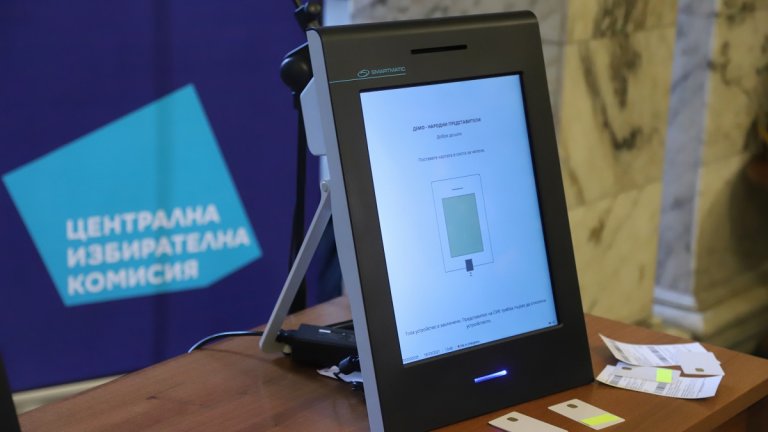 